Отчето мероприятиях антинаркотической направленности, проведённыхна удалённой основе и массовых мероприятий в _МБУ «Библиотека» Веселовского СП___ за ___апрель___ 2024 года.Всего мероприятий 3	№Наименование муниципального образованияНаименование мероприятия(краткая информация о мероприятии, скриншот)Место проведения, ссылки на используемые сайтыДата, время проведения Кол-во просмотров1Веселовское СПДля читателей МБУ «Библиотека» Веселовского СП  подготовлена беседа «Аптечная наркомания».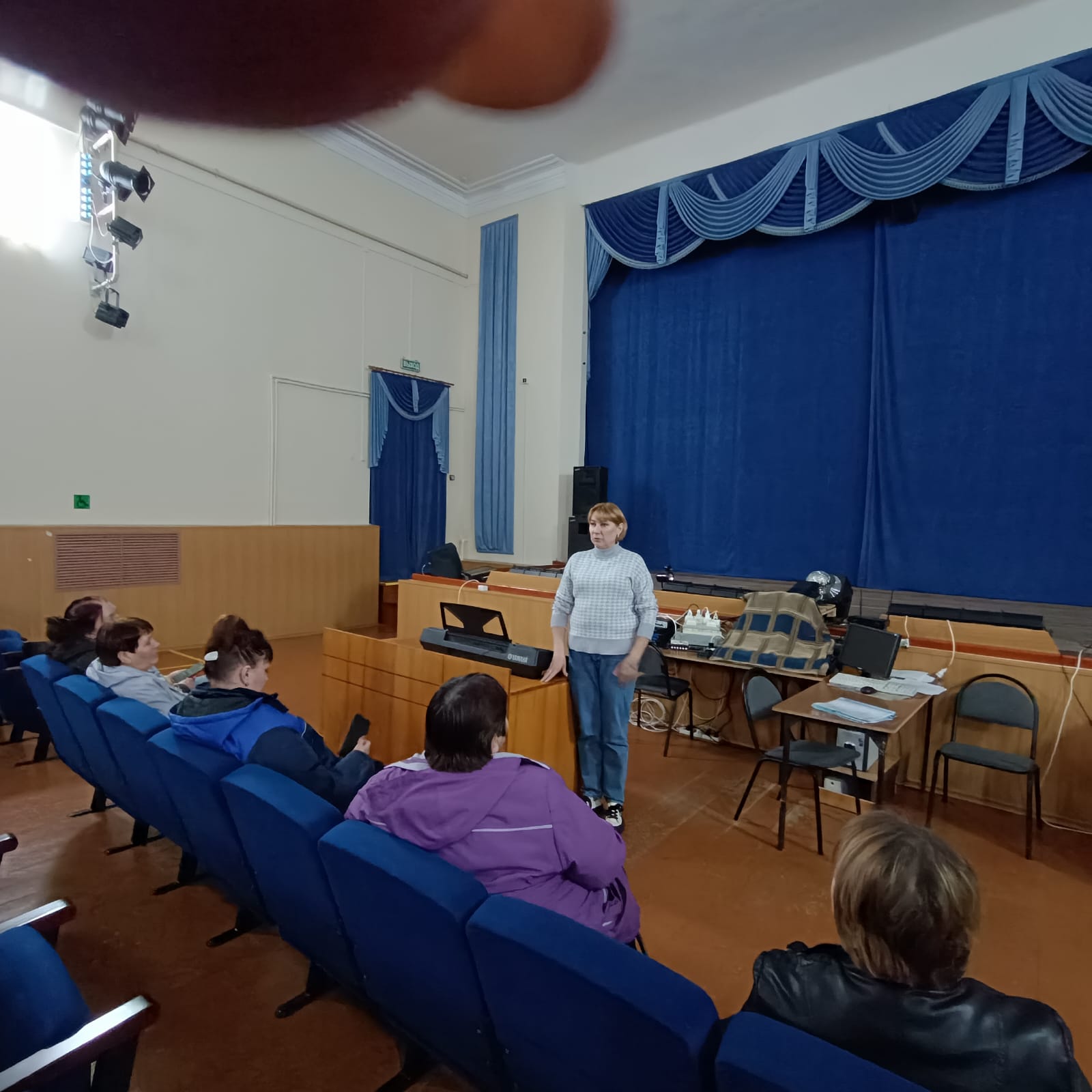 ст. Веселая, ул. Ленина, 41 ГМБУ «Библиотека» Веселовского СПhttps://viselbibl.pavkult.ru/item/1845156https://vk.com/biblioveselaya?w=wall-204760197_36702.04.202411.007 офлайнВеселовское СПДля читателей проведена игровая программа «В поисках страны здоровья»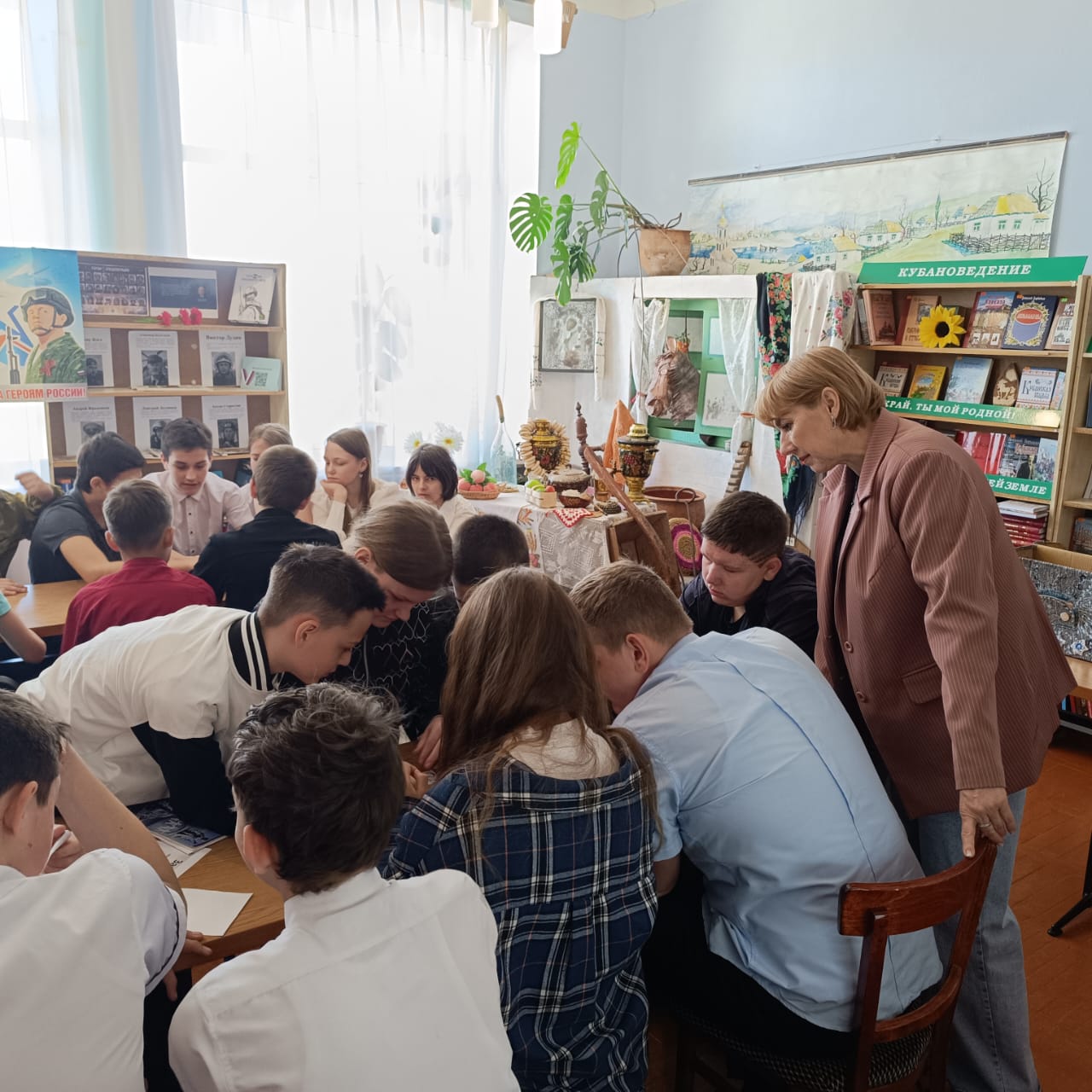 ст. Веселая, ул. Ленина, 41 ГМБУ «Библиотека» Веселовского СП https://viselbibl.pavkult.ru/item/1849082https://vk.com/biblioveselaya?w=wall-204760197_37305.04.202414.0018 офлайн     3.Веселовское СПМБУ «Библиотека» Веселовского СП  проведен обзор фильма «Бывших не бывает». 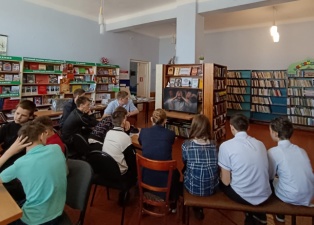 ст. Веселая, ул. Ленина, 41 ГМБУ «Библиотека» Веселовского СПhttps://viselbibl.pavkult.ru/item/1849094https://vk.com/biblioveselaya?w=wall-204760197_37405.04.202414.3018 офлайнВсего ссылок  6Посещений 43